ZESTAW VI     OD 27.04.2020   DO  30.04.2020Dzień 1:Pokoloruj według wzoru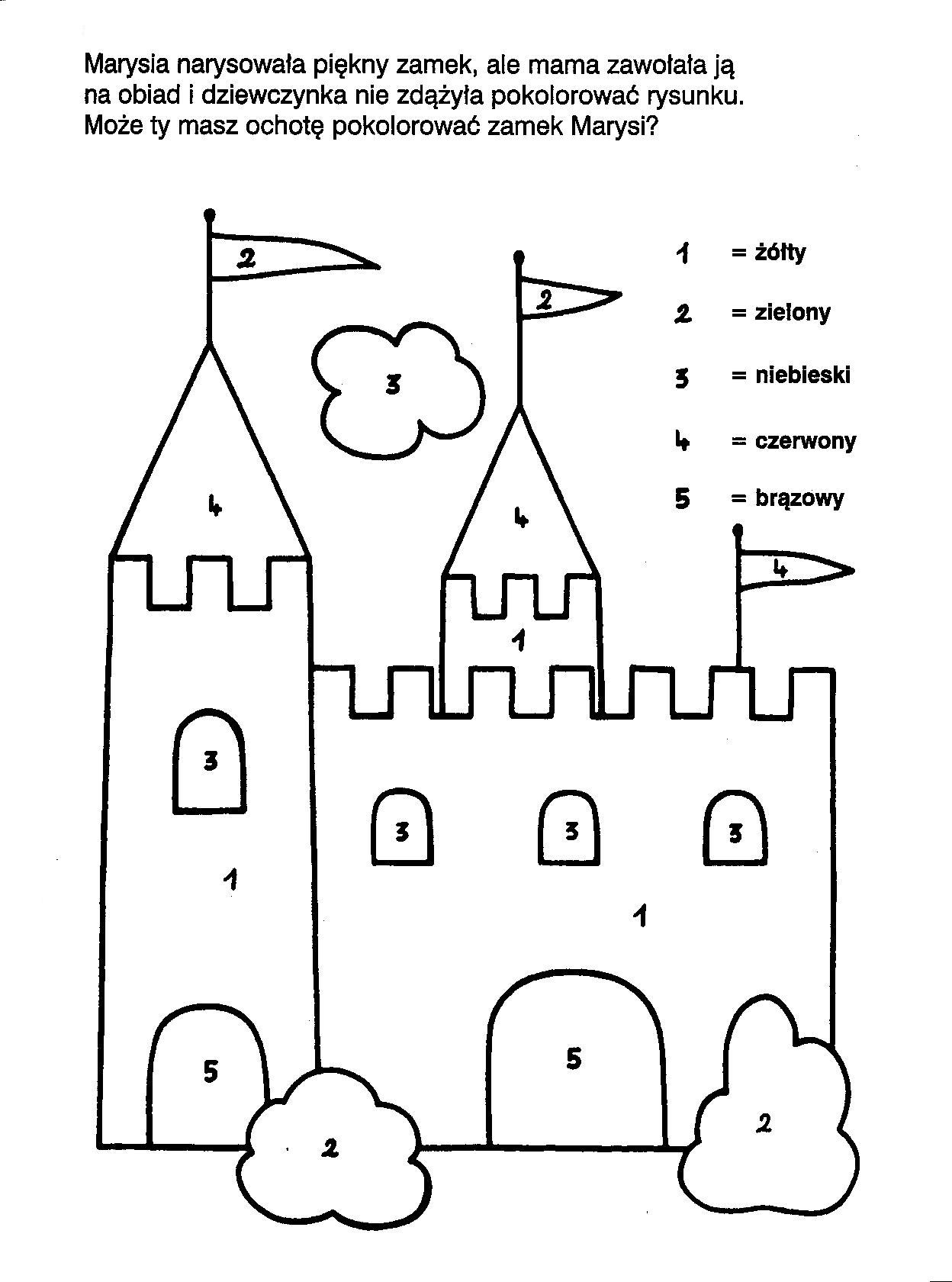 Dzień 2: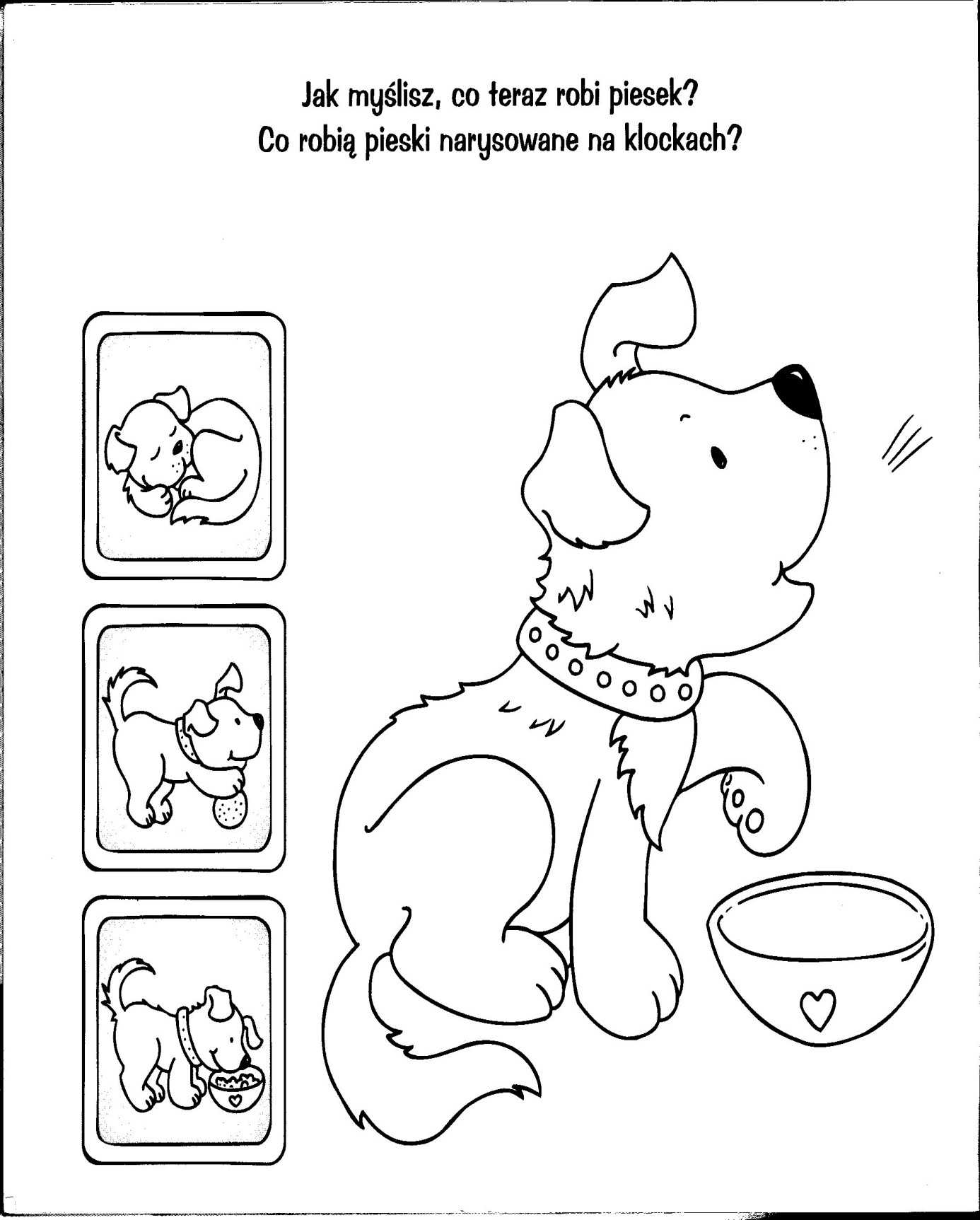                                                                                                                                                              Dzień 3: 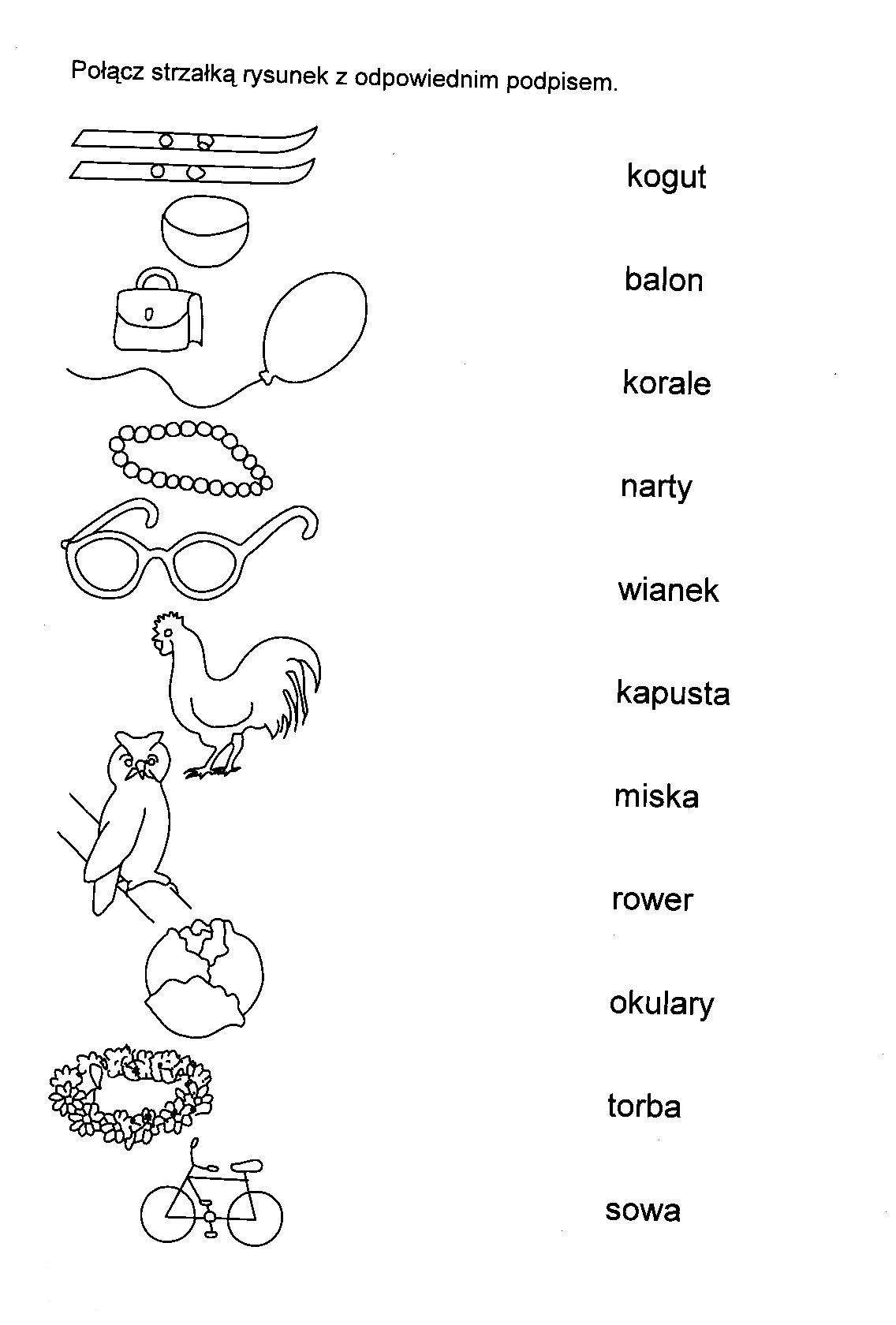 Dzień 4:  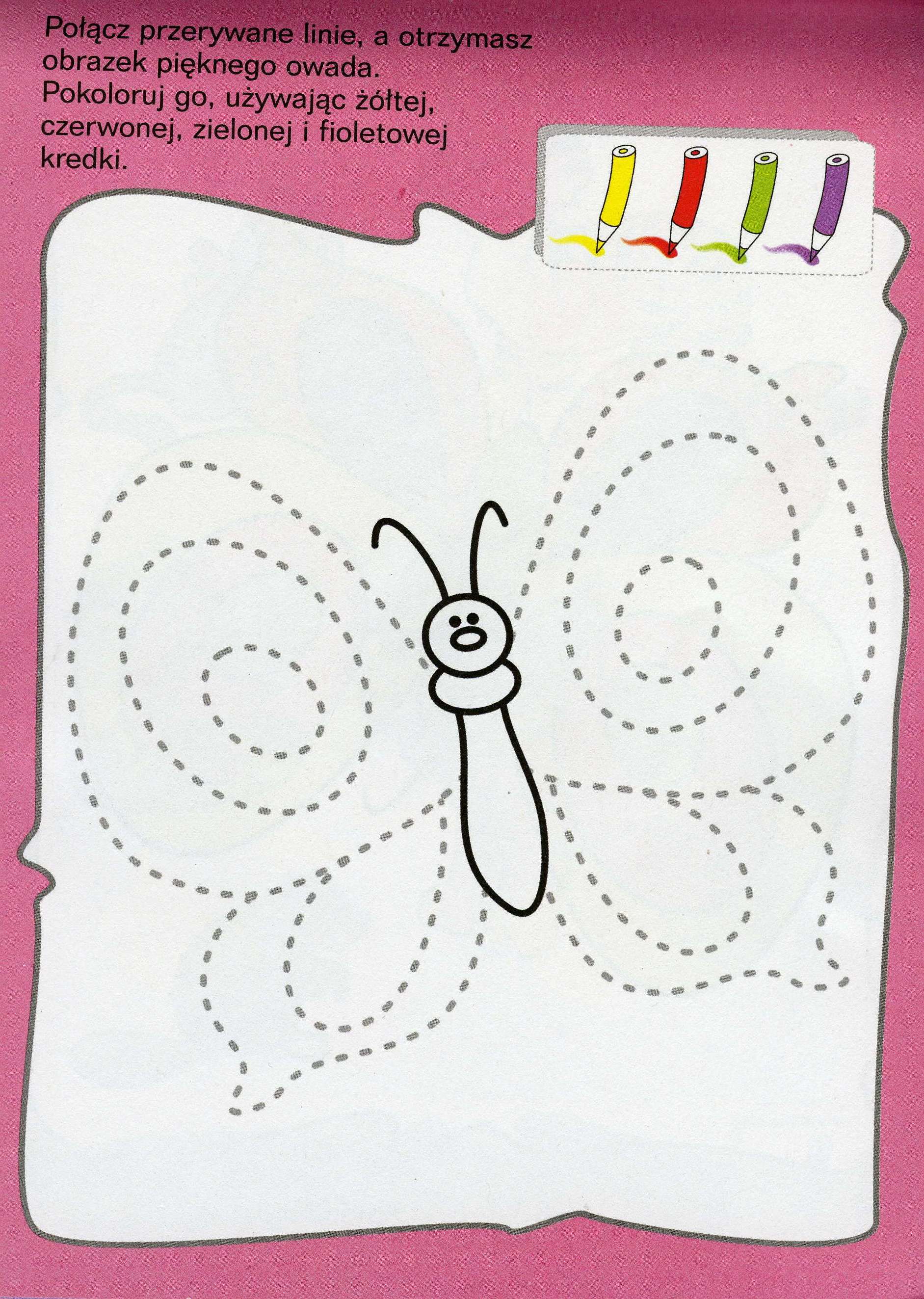 